ОБЩИНСКИ СЪВЕТ – ДУЛОВО, ОБЛ. СИЛИСТРА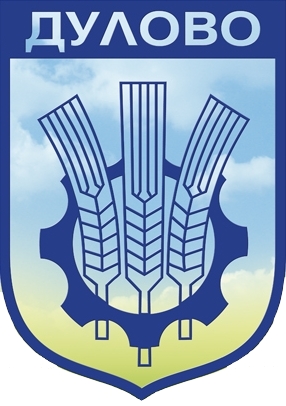 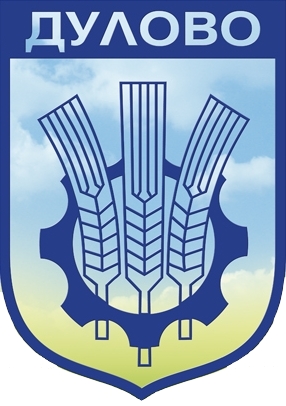 –––––––––––––––––––––––––––––––––––––––––––––––––––––––––––––––––ул. “Васил Левски” № 18                                     тел.: (0864) 2 31 00 ; Факс:(0864) 2 30 207650  Дулово				                 	       e-mail: obs_dulovo@abv.bg    Р Е Ш Е Н И Е   № 521          от  24.11.2022 година за актуализация на бюджета на община Дулово за 2022 годинаНа основание чл.21, ал.1, т.6 от ЗМСМА, чл.124, ал.2 от Закона за публичните финанси и чл.32, ал.1  от Наредба 18 за условията и реда за съставяне на бюджетната прогноза за местните дейности за следващите три години, за съставяне, приемане изпълнение и отчитане на общинския бюджет, Общински съвет – ДуловоРЕШИ:Приема да се извърши актуализация на бюджета на община Дулово за  2022г., както следва:На основание чл.60, ал.1 от Административнопроцесуалния кодекс допуска предварително изпълнение на решението, за да се защитят особено важни обществени интереси. Решението е прието на заседание на Общински съвет-Дулово, проведено на 24.11.2022 година, Протокол № 42,  т.1. от дневния ред, по Доклад   № 408/21.11.2022г. и е подпечатано с официалния печат на Общински съвет-Дулово.Председател на Общински съвет-Дулово: ………/п/………………..                                        /инж. Невхис Мустафа/№ по редНАИМЕНОВАНИЕНА ПРИХОДА И ДЕЙНОСТТА НАИМЕНОВАНИЕНА  ПАРАГРАФА  §§С У М АА.ПО ПРИХОДА :446 9001.Целева субсидия от РБЦелева субсидия от РБ31-13446 900446 900Б. ПО РАЗХОДА :446 9001.Функция “Здравеопазване“1.1.Д/ст 469 „Други дейности по здравеопазването”Основен ремонт на здравна служба с.Паисиево51-00200 0002.Функция “Почивно дело, култура, религиозни дейности“2.1.Д/ст 714 „Спортни бази за спорт за всички“Основен ремонт на спортна зала към градски стадион гр.Дулово 51-00164 0043.Функция “Икономически дейности и услуги“3.1.Д/ст 898 „Други дейности по икономиката”Изготвяне на инвестиционен проект за обект „Рехабилитация и реконструкция на общински пътища община Дулово“, в т.ч.:-,,Рехабилитация и реконструкция на общинска пътна мрежа в община Дулово" Общински път SLS1047 Правда- Чернолик;-,Рехабилитация и реконструкция на общинска пътна мрежа в община Дулово" Общински път SLS2040 Межден-Козяк;-,,Рехабилитация и реконструкция на общинска пътна мрежа в община Дулово". Общински път SLS1041 Колобър –П. Таслаково.51-0082 896